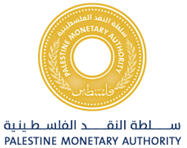 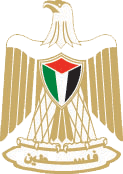            الجهاز المركزي للإحصاء الفلسطينيPalestinian Central Bureau of StatisticsResults AnnouncementInternational Investment Position & External Debt Fourth Quarter 2015The Palestinian Central Bureau of Statistics (PCBS) and the Palestine Monetary Authority (PMA) announced the preliminary results of the International Investment Position (IIP), and External Debt statistics for Palestine as of end of Fourth quarter 2015.The primary results of the IIP (external assets – foreign liabilities) for Palestine at the end of Fourth quarter 2015 revealed that the net IIP amounted to about USD 899 million, which means that the Palestinian economy’s investment outside Palestine outweighs investment in Palestine from abroad.  The Resident cash deposits in foreign banks and foreign exchange in the Palestinian economy accounted for the bulk of the external assets, constituting 65.2% of their total value.The total stocks of External Assets for Palestine amounted to USD 5,855 million, The Foreign Direct Investment abroad had contributed to 6.0%, Portfolio Investments abroad reached 18.5%, while Other Foreign Investments abroad (mainly currency and deposits) reached 65.6% and Reserve Assets amounted to 9.9%.  At sector level, the external investments of banking represented a large share of the external assets, standing at 74.4% of the total value of external assets.The total stocks of Foreign Liabilities in Palestine (Stocks of non- residents invested in Palestine) had amounted to USD 4,956 million, the Foreign Direct Investment in Palestine contributed 50.1%, Portfolio Investments in Palestine reached 16.6% and Other Investments in Palestine (mainly loans and deposits from abroad) amounted to 33.3%.  According to sectoral level, the foreign investments in banking sector contributed a major value in the foreign liabilities, represented by 35.5% of the total value of foreign liabilities.The Gross External Debt on different sectors of the Palestinian economy reached USD 1,649 million,  The debt on government sector represented 64.9%, while debt on banks sector reached 32.1%, and debt on other sectors (financial, non-financial enterprises, NGOs and household sectors) amounted to 3.0%. The International Investment Position (IIP) is an accounting sheet that records the investments stocks for the residents in Palestine (individuals, institutions and government) invested in the rest of the world (abroad) under the name of (assets), and compares them to the investments stocks owned by residents outside Palestine  (individuals, institutions and governments) invested in Palestine  under the name of (liabilities).The Balance of Payments Manual - fifth edition, issued by the International Monetary Fund in 1993, divides the assets and liabilities into direct investment (investment by 10% and more in the non-resident capital), and portfolio investment (investment less than 10% in the non-resident capital as well as investment in bonds), and other investments. it divides these other investments into stocks of trade credit, loans, currency and deposits and any other assets or liabilities), in addition to the Reserve Assets, i.e. Stocks held by the Monetary Authority to address the imbalances in the balance of payments, it is worth mentioning that the reserve assets are only included in the asset side. The External Debt is an accounting sheet that records the debt stocks on Palestinian economic sectors due to non-residents. These include (loans from non-residents, the non-residents deposits deposited in the banks sector in Palestine, the Palestinian bonds purchased by non-residents, debt transactions between the non-resident enterprises and fellow enterprises in Palestine. They encompass as well any other liabilities on Palestinian economy) the data of external debt have been extracted from the liabilities side in the international investment position matrix (debt items).   Preparing, classifying and publishing of the data based on (External Debt Statistics Manual) issued by IMF in 2003, this manual is harmonized with 5th edition of Balance of Payments and International Investment Position Manual  For further details please contact:Table 1: International Investment Position (IIP) stock by Economic Sectors For Palestine, at the end of the Fourth Quarter 2015 Value in million USDNotes: - The data in the above table are closed to the nearest integer.- The data does not include the value of land owned by non-residents.* International investment position (net): equals total external assets minus total foreign liabilities.** Currency and deposits: Including residents deposits in banks abroad, In addition to foreign currency cash in Palestinian  economy.*** Currency and deposits: Include the deposits of non-residents deposited in local banks.Table 2: Gross External Debt position on Palestine, at the end of the Fourth Quarter 2015Value in million USD Palestinian Central Bureau of Statistics            OrPalestine Monetary AuthorityP.O.Box 1647, Ramallah- Palestine.P.O.Box 452, Ramallah- Palestine.Tel:   (972/970) 2 2982700Tel:   (972/970) 2 2415250Fax:  (972/970) 2 2982710Fax:  (972/970) 2 240 9922Toll free: 1800300300E-Mail:     diwan@pcbs.gov.psE-Mail:     Info@pma.psWeb-site:  http://www.pcbs.gov.psWeb-site:  http://www. pma.ps  Issued on : 21/03/2016TOTALTOTALOther SectorsOther SectorsBanks SectorGovernment SectorGovernment SectorMonetary Authorities (PMA)Monetary Authorities (PMA)      Economic Sector         Investments Stocks by      Type of InvestmentTOTALTOTALHouse- Holds SectorNon-Financial Companies, Insurance Companies and NGO's SectorBanks SectorGovernment SectorGovernment SectorMonetary Authorities (PMA)Monetary Authorities (PMA)      Economic Sector         Investments Stocks by      Type of Investment899-869-7152,5982,598-1,070-1,070955International Investment Position (net)*5,855464964,3584,35800955Total External Assets 3524231000000Foreign Direct Investment Abroad1,08419288588500106Portfolio Investments Abroad3,8383943,4733,47300268Other Investments Abroad3,8153903,4543,45400268     Of which: currency and deposits**581000000581Reserve Assets4,9569151,2111,7601,7601,0701,0700Total Foreign Liabilities 2,486915743828828000Foreign Direct Investment in Palestine8210419402402000Foreign Portfolio Investments in Palestine1,6490495305301,0701,0700Foreign Other Investments in Palestine1,119049001,0701,0700     Of which: Loans from abroad53000530530000    Of which: currency and deposits***Stock  at the end of the Fourth Quarter 2015Economic Sector1,070General Government79Short-term991Long-term0Monetary Authorities0Short-term0Long-term530Banks260Short-term270Long-term49Other Sectors49Short-term0Long-term0Direct investment: lending between affliated companies0Debt liabilities to affiliated enterprises0Debt liabilities to direct investors1,649Gross External Debt Position